Examen de Produccion de Crustáceos I                    Nombre:-----------------------   Enero 29/2013                                                            Nota-------------------------------1.- Explique para qué sirve un grafico de curva  patrón. Ejemplo2.-  Determina la eficiencia de un soplador de aire en un laboratorio de larvas de camarón.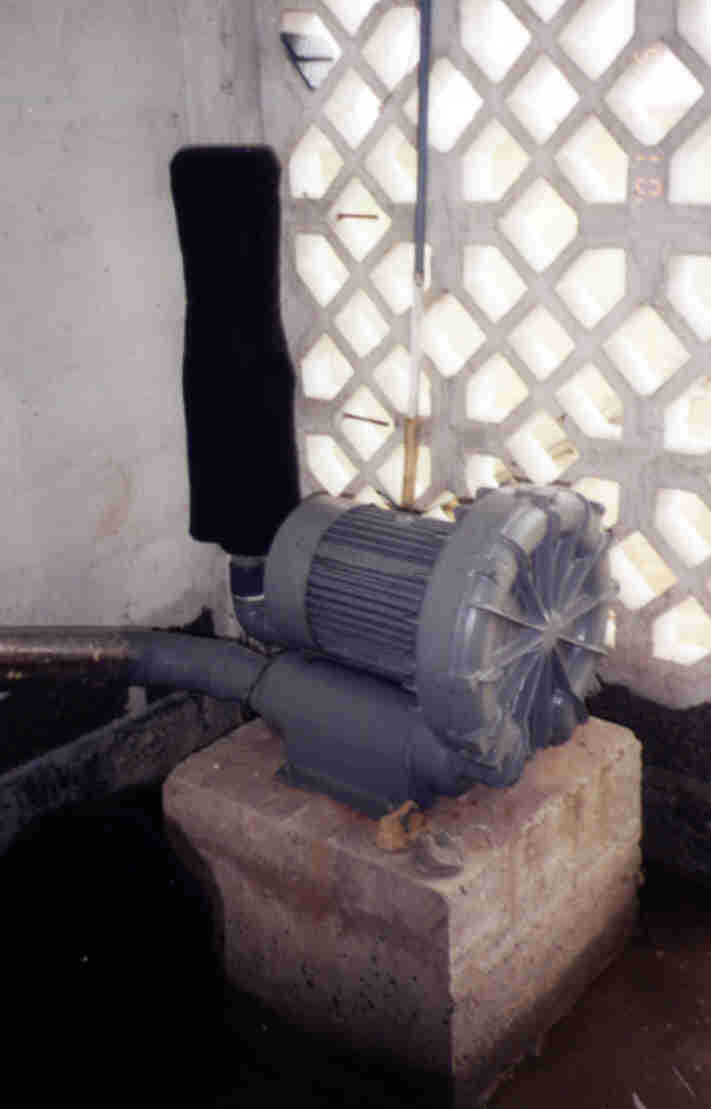 3.-    Procedimiento para la aclimatación de post-larvas  Complete en las observaciones técnicas para Salinidad4.- Enumere y comente el SISTEMA DE OBSERVACIONES PARA COMPRAR POST-LARVAS DE CALIDAD para el hepapancreas e intestinos.- EJEMPLO DE UN GRAFICO PATRON PL / mm.EJEMPLO DE UN GRAFICO PATRON PL / mm.EJEMPLO DE UN GRAFICO PATRON PL / mm.EJEMPLO DE UN GRAFICO PATRON PL / mm.EJEMPLO DE UN GRAFICO PATRON PL / mm.EJEMPLO DE UN GRAFICO PATRON PL / mm.EJEMPLO DE UN GRAFICO PATRON PL / mm.EJEMPLO DE UN GRAFICO PATRON PL / mm.EJEMPLO DE UN GRAFICO PATRON PL / mm.EJEMPLO DE UN GRAFICO PATRON PL / mm.EJEMPLO DE UN GRAFICO PATRON PL / mm.EJEMPLO DE UN GRAFICO PATRON PL / mm.milimetros109876543210Estadios--->12345678910de las PL.Salinidad (‰)Tiempo (horas) Observaciones Técnicas 35-2500:20'/ 1 ‰25-2000:30' / 1 ‰20-1501:00’/ 1 ‰15-1001:30'/ 1 ‰.10-502:00’/ 1 ‰.< 502:00’/ 1 ‰